Azərbaycan Dövlət Pedaqoji Universitetinin Quba filialının direktoru, fizika üzrə fəlsəfə doktoru dosent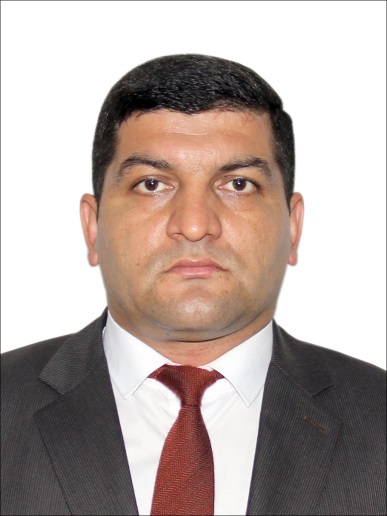 Alıyev Yusif İmrayıl oğluYusif İmrayıl oğlu Alıyev 7 aprel 1979-cu ildə Qazax rayon Yuxarı Salahlı kəndində ziyalı ailəsində doğulub.2008-ci ildən Yeni Azərbaycan Partiyasının üzvüdür.Ailəlidir, 2 oğlu var.Təhsili:1985-1996-cı illərdə Qazax rayon Zahid Mahmudov adına Yuxarı Salahlı kənd tam orta məktəbində oxuyub. 1996-2000-cı illərdə Bakı Dövlət Universitetinin Fizika fakültəsini bakalavriatura səviyyəsində təhsil alıb və fizika (fiziki elektronika) ixtisası üzrə fərqlənmə diplomu ilə bitirib.2000-2002-cı illərdə Bakı Dövlət Universitetinin Fizika fakültəsini magistratura səviyyəsində təhsil alıb və optoelektronika ixtisası üzrə fərqlənmə diplomu ilə bitirib.Elmi fəaliyyəti:2004-2008-ci illərdə AMEA-nın Fizika İnstitutunda fəlsəfə doktorluğu proqramı üzrə doktoranturasını oxuyub.25 noyabr 2009-ci ildə AMEA-nın Fizika İnstitutunda “Bəzi mis və gümüş halkogenidlərdə kation və anionların qismən əvəz edilməsinin polimorf çevrilmə mexanizminə təsiri” mövzusunda fəlsəfə doktorluğu dissertasiya işini müdafiə etmişdir.22 iyun 2010-cu ildə Azərbaycan Respublikasının Prezidenti yanında Ali Attestasiya Komissiyasının qərarı ilə fizika üzrə fəlsəfə doktoru elmi dərəcəsi verilib.01 aprel 2014-ci ildə Azərbaycan Respublikasının Prezidenti yanında Ali Attestasiya Komissiyasının qərarı ilə dosent elmi adı verilib.2018-2022-ci illərdə AMEA Fizika İnstitutunun 2223.01 – Kristalloqrafiya, kristallar fizikası ixtisası üzrə elmlər doktorluğu proqramı üzrə doktoranturasında oxuyub.29 mart 2022-ci il tarixində AMEA-nın Fizika İnstitutunun nəzdində fəaliyyət göstərən ED 1.14 Dissertasiya Şurasında “Ag, Cu əsaslı halkogenid sistemlərində fazaəmələgəlmə və quruluş faza çevrilmələri” mövzusunda elmlər doktorluğu dissertasiya işini müdafiə etmişdir.2010-cu ildə İsveçrənin "The World Federation of Scientists" elmi mərkəzinin gənc alimlər üçün dəstək Fondunun təqaüdünü qazanmışdır. 2011-ci ildə Azərbaycan Respublikasının Prezidenti yanında Elmin İnkişafı Fondunun elan etdiyi “Yüksək texnologiyalar üçün yeni materiallar və cihaz strukturu” qrant laiyhəsinin iştirakçısı olmuşdur.Qrant və təqaüdlərdə iştirakı:Azərbaycan Respublikasının Prezidenti yanında Elmin İnkişafı Fondunun 2010-cu il üçün 1-ci qrant layihələri müsabiqəsindən uğurla keçmiş “Yüksək texnologiyalar üçün yeni materiallar və cihaz strukturu” adlı qrant laiyhəsinin iştirakçısı.Azərbaycan Respublikasının Prezidenti yanında Elmin İnkişafı Fondunun 2016-cı il üçün “Elm-Təhsil İnteqrasiyası” məqsədli qrant müsabiqəsi (EİF/MQM/Elm-Təhsil-1-2016-1(26)) üzrə “Kationları nadir torpaq elementləri ilə qismən əvəz edilmiş mis xalkogenidlərinin quruluş və dielektrik xassələrinə qamma şüalanmanın təsiri” adlı qalib qrant laiyhəsinin iştirakçısı.İsveçrənin "The World Federation of Scientists" elmi mərkəzinin gənc alimlər üçün dəstək Fondunun 2011-2012-cü illər üzrə təqaüdü.Elmi fəaliyyət istiqaməti olaraq yüksək temperaturlar oblastında müxtəlif faza keçidləri müşahidə edilən Ag və Cu əsaslı binar və üçqat halkogenid birləşmələrin kristal quruluşunda baş verən dəyişikliklərin rentgen analizi ilə araşdırılması ilə məşğuldur. Yüksək impakt faktorlu, reytinqli, nüfuzlu jurnallarda çap olunmuş 100-ə yaxın məqalə, tezisin, 4 dərs vəsaitinin, 5 metodik vəasitin müəllifidir. Əmək fəaliyyəti:2002-ci ildə AMEA-nın Fizika İnstitutunun “Quruluş və quruluş çevrilmələri” laboratoriyasına kiçik elmi işçi vəzifəsinə təyin olunub.2002-2004-cü illərdə Azərbaycan Respublikası Müdafiə Nazirliyinin Tərtər rayonunda yerləşən “N” saylı hərbi hissəsində tank əleyhinə artilleriya üzrə tağım və batareya komandiri vəzifələrində həqiqi hərbi xidmət keçib. Ehtiyatda olan baş leytenantdır.2004-2019-cu illərdə AMEA-nın Fizika İnstitutunun “Quruluş və quruluş çevrilmələri” laboratoriyasına kiçik, elmi işçi, böyük elmi işçi, aparıcı elmi işçi vəzifələrində (2011-ci ildən sonra əvəzçiliklə) çalışıb;2010-2014-ci illərdə AMEA Fizika İnstitutunun Mətbuat katibi (ictimai əsaslarla) olub; 2011-2016-cı illərdə Bakı Pedaqoji Kadrların İxtisasartırma və Yenidənhazırlanma İnstitutunun təbiət elmləri kafedrasının müdiri vəzifəsində çalışıb; 2016-2017-ci illərdə Təhsil İşçilərinin Peşəkar İnkişafı İnstitutunun Məzmun standartları və ixtisasartırma proqramları şöbəsinin baş mütəxəssisi vəzifəsində çalışıb;20.02.2017-05.09.2017-ci ildə 6 saylı Bakı Peşə Liseyinin direktoru (eyni zamanda Sənaye və İnnovasiyalar üzrə Bakı Dövlət Peşə Təhsil Mərkəzinin direktoru) vəzifəsində çalışıb;15.09.2017-03.10.2017-ci ildə Azərbaycan Dövlət Pedaqoji Universitetinin Fizika və texnologiya fakültəsinin “Texnologiya və onun tədrisi metodikası” kafedrasının dosenti vəzifəsində çalışıb;2017-2019-cu illərdə Azərbaycan Dövlət Pedaqoji Universitetinin Elm və innovasiyalar şöbəsinin müdiri vəzifəsində çalışıb.27 avqust 2019-cu ildə Azərbaycan Dövlət Pedaqoji Universitetinin Quba filialının direktoru vəzifəsinə təyin olunub.Mükafatları və təltifləri:17 dekabr 2021-ci ildə Azərbaycan Respublikasının Qabaqcıl təhsil işçisi döş nişanı;17 noyabr 2008-ci ildə Azərbaycan Milli Elmlər Akademiyası və Azərbaycan Elm Fondunun “Akademik H.M. Abdullayev adına mükafat Diplomu”;22 iyul 2010-cu ildə Azərbaycan Respublikası Diasporla İş üzrə Dövlət Komitəsinin Mükafat Diplomu;13 2013-cü ildə Səməd Vurğun Fondu tərəfindən “Səməd Vurğun mükafatı” laureatı.29 dekabr 2021-ci il tarixində Azərbaycan Respublikasının Qabaqcıl Təhsil İşçisi fəxri adı.Peşəkar ekspert komissiyalarında iştirakı:Elmin İnkişafı Fondunun eksperti.Azərbaycan Respublikası Təhsil Nazirliyində 2013-cü il üzrə “Ən yaxşı müəllim” müsabiqəsinin fizika üzrə Ekspert şurasının üzvü."Advanced Physical Research" jurnalının redaksiya heyətinin üzvüdür.Beynəlxalq konfrans və simpoziumlarda iştirakı:25-29 avqust 2008-ci il, International Conference on Superconductivity and Magnetism (ICSM-2008), Side-Antalya, Turkey;6-10 dakabr 2010-cu il, XIV Национальная конференция по росту кристаллов (НКРК-2010), Институт Курчатовская, Москва, Россия;12-15 may 2011-ci il, Advances in Applied Physics and Materials Science (APMAS 2011), Antalya-Kemer, Turkey;29 aprel – 4 may 2012-ci il, “3rd International Conference on Superconductivity and Magnetism – ICSM-2012”, İstanbul, Turkey;11–16 mart 2013-cü il, XLVII Школа ФГБУ «ПИЯФ» По физике конденсированного состояния ФКС–2013, Санкт-Петербург, Россия;28 oktyabr – 01 nayabr 2013-cü il, Международная молодежная научная школа “Современная нейтронография”, Дубна, Россия;14-15 noyabr 2013-cü il, Международная конференция, посвященная 70-летию Физико-технического Института Академия Наук Республики Узбекистан Физико-Технический Институт НПО “Физика-Солнце” “Фундаментальные и прикладные вопросы физики”, Ташкент, Узбекистан;19-24 may 2014-cü il, В рамках IV-го Международного Фестиваля «Мир психологии» IІІ-х Международных Челпановских Психолого-Педагогических чтениях, Киев, Украина;14-19 mart 2016-cı il, 50-я Школа ФГБУ «ПИЯФ» По физике конденсированного состояния ФКС–2016, Санкт-Петербург, Россия;26-27 iyul 2018-ci il, 7th Rostocker International Conference: “Thermophysical Properties for Technical Thermodynamics” (THERMAM 2018) Institute of Technical Thermodynamics University of Rostock, Rostock, Germany;23-27 avqust 2019-cu il, The 1st international summer academy, “Improving the efficiency of the university education system and scientific research in the framework of the interaction of national educational systems in the cis countries”, Chisinau, Republik of Moldova.25-29 iyul 2021-ci il, “Böyük Azərbaycan Şairi – Nizami Gəncəvi” Beynəlxalq Elmi Konfransı, Bursa, Türkiyə.Atası - Aliyev İmrayıl Mustafa oğlu 1940-cı ildə Qazax rayon Yuxarı Salahlı kəndində anadan olub. Yuxarı Salahlı kənd orta məktəbində tarix müəllimi işləyib. 2005-ci ildə vəfat edib.Anası - Alıyeva Ceyran Paşa qızı 1953-cü ildə Qazax rayon Yuxarı Salahlı kəndində anadan olub. Yuxarı Salahlı kənd xəstəxanasında tibb bacısı işləyib. Təqaüdçüdür.Qardaşı - Alıyev Mustafa İmrayıl oğlu 1981-ci ildə Qazax rayon Yuxarı Salahlı kəndində anadan olub. Mühəndis vəzifəsində işləyir.Bacısı - Alıyeva Kətanə İmrayıl qızı 1976-cı ildə Qazax rayon Yuxarı Salahlı kəndində anadan olub. Müəllimə işləyir.Bacısı - Alıyeva Lətifə İmrayıl qızı 1977-ci ildə Qazax rayon Yuxarı Salahlı kəndində anadan olub. Evdar qadındır.Arvadı - Alıyeva Rəqsanə Cabbar qızı 1982-ci ildə Qazax rayon Yuxarı Salahlı kəndində anadan olub. İqtisadçı vəzifəsində çalışır.Oğlu - Alıyev Nadir Yusif oğlu 17 aprel 2007-ci ildə Sumqayıt şəhərində anadan olub. Məktəblidir.Oğlu - Alı Atabəy Yusif oğlu 25 oktyabr 2009-cu ildə Sumqayıt şəhərində anadan olub. Məktəblidir. Qeydiyyat ünvanı: Bakı şəhəri, Yeni Yasamal 2, ev 3, mənzil115.Telefon: (055) 222-79-42, (070) 710-44-91.